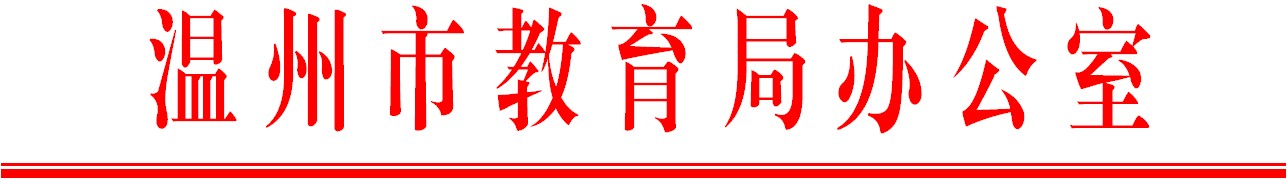 温教办师函〔2018〕15号关于做好2018年春季教师资格认定工作的通知各县（市、区）教育局，浙南产业集聚区文教体局，市局直属各学校、单位：为保证我市教师资格管理制度顺利实施，根据省教育厅有关教师资格条例实施细则及教师资格考试改革试点工作文件精神，现就做好2018年春季教师资格认定工作通知如下：一、申请对象申请人在报名期限内向户籍所在地或工作单位（具有人事档案管理权）所在地的教师资格认定机构提出申请。户籍不在本市，但人事档案挂靠本地人才交流中心的人员，可向人才交流中心所在地教师资格认定机构提出认定申请，户籍和人事档案均不在本地的人员，应回户籍所在地申请。（一）试点工作启动前已入学的全日制普通院校师范类专业学生，仍可以持毕业证书申请直接认定的教师资格；已取得浙江省申请教师资格人员教育学、心理学考试合格证书的非师范类毕业学生（含幼儿园在岗教师经培训后考试合格者），在规定有效期内未取得教师资格证的，仍按原教师资格认定渠道和办法申请认定教师资格，但须参加并通过教育教学能力测试。符合认定条件的向认定机构申请教师资格。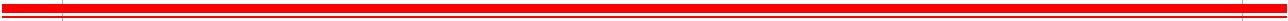 （二）已通过国家教师资格考试并取得《中小学和幼儿园教师资格考试合格证明》以及符合认定条件的人员。应届毕业生应取得毕业证书后认定相应的教师资格。教师资格证书中“任教学科”栏目的填写应与申请人报考的学科（专业）一致。其中，申请幼儿园教师资格的，不用填写学科；申请小学教师资格的，应与申请人报考的面试学科一致；申请初级中学、高级中学、中等职业学校文化课教师资格的，应与申请人报考的笔试科目三“学科知识与教学能力”一致；申请中等职业学校专业课和中等职业学校实习指导教师资格的，应与申请人报考的专业相一致。申请人在同一年份内只能申请一个种类的教师资格。二、申请条件申请参加中小学和幼儿园不同类别教师资格的人员，应具备相应的学历条件：申请幼儿园教师资格的应当具备大学专科毕业及以上学历。考虑到政策的衔接，2011年及以前已经入学的我省中等职业学校学前教育专业（幼师班）学生，取得毕业证书后，可以申请幼儿园教师资格。2012年及以后入学的中等职业学校毕业生，在取得大学专科毕业及以上学历后，方可申请幼儿园教师资格。申请小学教师资格的应当具备大学专科毕业及以上学历。申请初级中学、高级中学、中等职业学校教师资格的应当具备大学本科毕业及以上学历；申请中等职业学校实习指导教师资格的应当具备大学专科毕业及以上学历，同时还应具备相当于助理工程师以上专业技术资格或者中级以上工人技术等级。三、认定范围温州市教育局负责全市“高级中学教师资格”“中等职业学校教师资格”和“中等职业学校实习指导教师资格”的认定工作。各县（市、区）教育局（文教体局）负责当地“幼儿园教师资格”“小学教师资格”“初中教师资格”的认定工作。市教育局直属学校（单位）申请“幼儿园教师资格”“小学教师资格”“初中教师资格”的人员向鹿城区教育局申报认定。温州大学师范教育类学生申请“幼儿园教师资格”“小学教师资格”向瓯海区教育局申报认定。四、教育教学基本素质和能力测试除列入国家普通招生计划的师范教育类毕业生以及参加国家教师资格考试合格人员外，其他申请者须参加教育教学基本素质和能力测试并达到合格水平。教育教学基本素质和能力测试内容包括以下六个方面:学科专业知识、教学设计能力、教学组织能力、教学效果、教学基本素养、仪表仪态。测试方式为笔试和面试。五、认定程序（一）网上报名统一实行教师资格认定网上申报，具体申报时间：2018年5月7日至13日。申报对象点击温州市教师教育院网站（http://edu.wenzhou.gov.cn/col/col1329878/index.html），下载查阅《温州市2018年春季教师资格认定工作的通告》，登录中国教师资格网（www.jszg.edu.cn）进行申报。（二）现场确认1．温州市各县（市、区）申报高级中学、中等职业学校、中等职业学校实习指导师教师资格，认定机构为温州市教育局。确认时间2018年5月15日至17日。申报人员登录http://jsy.wzer.net/stats或扫描二维码（附件4），进入“高中、中职及中职指导师教师资格认定材料提交系统”，将申请材料逐一录入系统提交受理。2．温州市各县（市、区）申报幼儿园、小学、初中教师资格，认定机构为所在县（市、区）教育局（文教体局）。现场确认时间2018年5月15日至18日。确认地点详见温州市教师教育院网站（http://edu.wenzhou.gov.cn/col/col1329878/index.html），认定机构、联系电话见附件1。3．温州大学应届师范教育类毕业生现场确认时间2018年5月15日至18日。申报高中教师资格认定机构为温州市教育局，现场确认点设在温州大学就业管理处。温州大学应届师范教育类毕业生申报幼儿园、小学、初中教师资格，认定机构为瓯海区教育局，现场确认点设在温州大学就业管理处。4．现场确认须携带材料(1)报名号信息；(2)《教师资格申请表》一式两份，格式统一用A3纸打印；(3)《思想品德鉴定表》填报后网上打印，由工作单位填写(社会人员由户籍所在地乡(镇)政府、街道填写) 并盖公章；(4)身份证原件及复印件；(5)户口簿原件及复印件或人事档案所在地单位（包括挂靠各级人才交流中心）证明原件及复印件；(6)学历证书原件及复印件（试点工作启动前全日制师范教育类毕业生还需提供本人档案中在校期间教育学、心理学、教育教学实习等成绩单复印件，复印件须加盖县级及以上档案管理部门或教育行政部门相关印章。）；(7)普通话水平测试等级证书原件及复印件；(8)认定人员须出具浙江省教师资格认定指导中心的《浙江省申请教师资格人员教育学、心理学考试合格证书》原件（有效期5年）及复印件或教育部考试中心的《中小学和幼儿园教师资格考试合格证明》原件（有效期3年）及复印件；2016年以后取得教育部考试中心的《中小学和幼儿园教师资格考试合格证明》的考生可直接下载打印考生合格证明，无需提供原件。(9)申请认定中等职业学校实习指导师的人员，需提交专业技术职务资格证书或工人技术等级证书原件及复印件。(10)与网报同一底版的小二寸照片（师范教育、国考生4张、参加教师教育能力测试人员5张），其中2张请预先粘贴在《申请表》上，另几张背面用圆珠笔写上自己的姓名、申请学科在现场确认时上交。（三）审查和汇总现场确认结束后，需对申报材料作再次复查。各县（市、区）报名机构负责幼儿园、小学、初级中学教师资格材料的审查工作，市教育局负责市局直属高中和各县（市、区）高级中学、中等职业学校、中等职业学校实习指导师教师资格材料的审查工作。各县（市、区）认定机构于7月5日前将幼儿园、小学、初中《温州市2018年春季教师资格认定对象花名册》（附件2）和《教师资格认定申请人数汇总表》（附件3）以电子文档形式上报市教育局中小学教师教育办公室。联系人：胡流芳，联系电话：88133181，邮箱：wzjsjyy@126.com。（四）测试、体检和认定依据《浙江省教师资格认定教育教学基本素质和能力测试标准与办法》，各县（市、区）教育局于6月初统一组织专家对幼儿园教师资格申请人员进行教育教学基本素质和能力测试。根据《浙江省教师资格认定体检工作实施办法(试行)》规定，申请认定教师资格合格人员需参加体格检查，由实施教师资格认定机构统一组织合格人员集中到指定的县级以上医院进行体检。同时学科专业评议组将教育教学基本素质和能力测评意见及个人申请材料提交教师资格专家审查委员会进行审查，教师资格专家审查委员会依照《浙江省教师资格认定专家审查委员会组织办法〈试行〉》提出认定意见，教师资格认定机构作出是否通过结论。高中、中职、中职指导师认定结果在温州市教师教育院网站（http://edu.wenzhou.gov.cn/col/col1329878/index.html）上公示。幼儿园、小学、初中由各县（市、区）教育局（文教体局）组织测试、体检、评议，并将结果在网站上公示，接受监督。通过国家教师资格考试和师范教育类专业毕业的人员不需要参加教育教学能力测试。凡认定合格的人员均需参加县级以上人民医院体检。六、收费说明按照浙价费〔2013〕87号文件，对在职、在编公办教师、离（退）休教师、国家教师资格考试合格人员、师范教育类专业毕业生的教师资格认定，不得收取任何费用；对其他社会人员收取教师资格考试费280元/人。教师资格认定工作涉及面广、政策性强、时间紧、任务重，各县（市、区）教育局（文教体局）务必高度重视，切实加强组织领导，精心部署，严格掌握教师资格认定条件，按照认定程序，依法面向社会人员开展认定工作。加强对教师资格认定实施工作的执法监督和检查，确保教师资格认定工作顺利进行。附件：1．各县（市、区）教师资格认定机构及咨询电话2．温州市教师资格认定对象花名册 3．温州市教师资格申请人数汇总表4. “高中、中职及中职指导师教师资格认定材料提交系统”二维码温州市教育局办公室2018年4月4日附件1各县（市、区）教师资格认定机构及咨询电话温州市教育局中小学教师教育办公室           88135682鹿城区教育局政工科                      88262806龙湾区教育局人事科                            86354420瓯海区教育局政工科                            88514139洞头区教育局政工科                      63482326乐清市教育局政工科                      62523943瑞安市教育局行政审批科                  65802308永嘉县教师发展中心                      67267203文成县教育局政工科                      67862973平阳县教育局政工科                      58102916泰顺县教育局人事科                      67594635       苍南县教育局行政审批科                  64702922附件4高中中职中职指导师教师资格认定材料提交系统二维码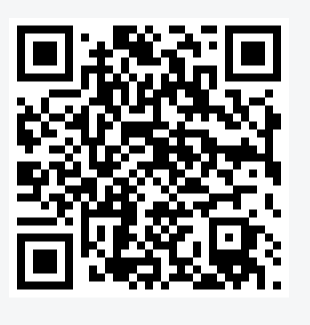 附件2温州市2018年春季教师资格认定对象花名册附件2温州市2018年春季教师资格认定对象花名册附件2温州市2018年春季教师资格认定对象花名册附件2温州市2018年春季教师资格认定对象花名册附件2温州市2018年春季教师资格认定对象花名册附件2温州市2018年春季教师资格认定对象花名册附件2温州市2018年春季教师资格认定对象花名册附件2温州市2018年春季教师资格认定对象花名册附件2温州市2018年春季教师资格认定对象花名册附件2温州市2018年春季教师资格认定对象花名册附件2温州市2018年春季教师资格认定对象花名册附件2温州市2018年春季教师资格认定对象花名册附件2温州市2018年春季教师资格认定对象花名册附件2温州市2018年春季教师资格认定对象花名册附件2温州市2018年春季教师资格认定对象花名册附件2温州市2018年春季教师资格认定对象花名册附件2温州市2018年春季教师资格认定对象花名册附件2温州市2018年春季教师资格认定对象花名册附件2温州市2018年春季教师资格认定对象花名册附件2温州市2018年春季教师资格认定对象花名册附件2温州市2018年春季教师资格认定对象花名册附件2温州市2018年春季教师资格认定对象花名册附件2温州市2018年春季教师资格认定对象花名册附件2温州市2018年春季教师资格认定对象花名册附件2温州市2018年春季教师资格认定对象花名册附件2温州市2018年春季教师资格认定对象花名册附件2温州市2018年春季教师资格认定对象花名册附件2温州市2018年春季教师资格认定对象花名册附件2温州市2018年春季教师资格认定对象花名册县(市、区)盖章：县(市、区)盖章：县(市、区)盖章：县(市、区)盖章：县(市、区)盖章：县(市、区)盖章：县(市、区)盖章：县(市、区)盖章：县(市、区)盖章：县(市、区)盖章：县(市、区)盖章：县(市、区)盖章：县(市、区)盖章：县(市、区)盖章：县(市、区)盖章：县(市、区)盖章：县(市、区)盖章：县(市、区)盖章：县(市、区)盖章：县(市、区)盖章：县(市、区)盖章：县(市、区)盖章：县(市、区)盖章：县(市、区)盖章：县(市、区)盖章：县(市、区)盖章：县(市、区)盖章：县(市、区)盖章：县(市、区)盖章：县(市、区)盖章：县(市、区)盖章：序号报名号姓名性别出生日期民族资格种类任教学科普通话水平          毕业时间最高学历（具体）毕业专业工作单位专业技术职务毕业学校专科学历是否普通全日制师范本科学历是否普通全日制师范是否直接认定修学课程修学课程是否申请第二种教师资格是否正式教师思想品德鉴定意见身体健康状况教育教学能力测试结果教育教学能力测试结果是否全国统考教师资格专家评审委员会意见教师资格认定机构意见教师资格证书号码是否任教高中(中职)教师序号报名号姓名性别出生日期民族资格种类任教学科普通话水平          毕业时间最高学历（具体）毕业专业工作单位专业技术职务毕业学校专科学历是否普通全日制师范本科学历是否普通全日制师范是否直接认定教育学心理学是否申请第二种教师资格是否正式教师思想品德鉴定意见身体健康状况面试试讲是否全国统考教师资格专家评审委员会意见教师资格认定机构意见教师资格证书号码是否任教高中(中职)教师注:各类资格分开统计，每种资格先按是否直接认定分类，再按学科排列。请用excel电子文件A3格式打印。注:各类资格分开统计，每种资格先按是否直接认定分类，再按学科排列。请用excel电子文件A3格式打印。注:各类资格分开统计，每种资格先按是否直接认定分类，再按学科排列。请用excel电子文件A3格式打印。注:各类资格分开统计，每种资格先按是否直接认定分类，再按学科排列。请用excel电子文件A3格式打印。注:各类资格分开统计，每种资格先按是否直接认定分类，再按学科排列。请用excel电子文件A3格式打印。注:各类资格分开统计，每种资格先按是否直接认定分类，再按学科排列。请用excel电子文件A3格式打印。注:各类资格分开统计，每种资格先按是否直接认定分类，再按学科排列。请用excel电子文件A3格式打印。注:各类资格分开统计，每种资格先按是否直接认定分类，再按学科排列。请用excel电子文件A3格式打印。注:各类资格分开统计，每种资格先按是否直接认定分类，再按学科排列。请用excel电子文件A3格式打印。注:各类资格分开统计，每种资格先按是否直接认定分类，再按学科排列。请用excel电子文件A3格式打印。注:各类资格分开统计，每种资格先按是否直接认定分类，再按学科排列。请用excel电子文件A3格式打印。注:各类资格分开统计，每种资格先按是否直接认定分类，再按学科排列。请用excel电子文件A3格式打印。注:各类资格分开统计，每种资格先按是否直接认定分类，再按学科排列。请用excel电子文件A3格式打印。注:各类资格分开统计，每种资格先按是否直接认定分类，再按学科排列。请用excel电子文件A3格式打印。注:各类资格分开统计，每种资格先按是否直接认定分类，再按学科排列。请用excel电子文件A3格式打印。注:各类资格分开统计，每种资格先按是否直接认定分类，再按学科排列。请用excel电子文件A3格式打印。注:各类资格分开统计，每种资格先按是否直接认定分类，再按学科排列。请用excel电子文件A3格式打印。注:各类资格分开统计，每种资格先按是否直接认定分类，再按学科排列。请用excel电子文件A3格式打印。注:各类资格分开统计，每种资格先按是否直接认定分类，再按学科排列。请用excel电子文件A3格式打印。注:各类资格分开统计，每种资格先按是否直接认定分类，再按学科排列。请用excel电子文件A3格式打印。注:各类资格分开统计，每种资格先按是否直接认定分类，再按学科排列。请用excel电子文件A3格式打印。注:各类资格分开统计，每种资格先按是否直接认定分类，再按学科排列。请用excel电子文件A3格式打印。注:各类资格分开统计，每种资格先按是否直接认定分类，再按学科排列。请用excel电子文件A3格式打印。注:各类资格分开统计，每种资格先按是否直接认定分类，再按学科排列。请用excel电子文件A3格式打印。注:各类资格分开统计，每种资格先按是否直接认定分类，再按学科排列。请用excel电子文件A3格式打印。注:各类资格分开统计，每种资格先按是否直接认定分类，再按学科排列。请用excel电子文件A3格式打印。注:各类资格分开统计，每种资格先按是否直接认定分类，再按学科排列。请用excel电子文件A3格式打印。注:各类资格分开统计，每种资格先按是否直接认定分类，再按学科排列。请用excel电子文件A3格式打印。注:各类资格分开统计，每种资格先按是否直接认定分类，再按学科排列。请用excel电子文件A3格式打印。注:各类资格分开统计，每种资格先按是否直接认定分类，再按学科排列。请用excel电子文件A3格式打印。注:各类资格分开统计，每种资格先按是否直接认定分类，再按学科排列。请用excel电子文件A3格式打印。附件3温州市2018年春季教师资格认定申请人数汇总表附件3温州市2018年春季教师资格认定申请人数汇总表附件3温州市2018年春季教师资格认定申请人数汇总表附件3温州市2018年春季教师资格认定申请人数汇总表附件3温州市2018年春季教师资格认定申请人数汇总表附件3温州市2018年春季教师资格认定申请人数汇总表附件3温州市2018年春季教师资格认定申请人数汇总表附件3温州市2018年春季教师资格认定申请人数汇总表附件3温州市2018年春季教师资格认定申请人数汇总表附件3温州市2018年春季教师资格认定申请人数汇总表附件3温州市2018年春季教师资格认定申请人数汇总表附件3温州市2018年春季教师资格认定申请人数汇总表附件3温州市2018年春季教师资格认定申请人数汇总表附件3温州市2018年春季教师资格认定申请人数汇总表附件3温州市2018年春季教师资格认定申请人数汇总表附件3温州市2018年春季教师资格认定申请人数汇总表附件3温州市2018年春季教师资格认定申请人数汇总表附件3温州市2018年春季教师资格认定申请人数汇总表附件3温州市2018年春季教师资格认定申请人数汇总表附件3温州市2018年春季教师资格认定申请人数汇总表附件3温州市2018年春季教师资格认定申请人数汇总表附件3温州市2018年春季教师资格认定申请人数汇总表附件3温州市2018年春季教师资格认定申请人数汇总表附件3温州市2018年春季教师资格认定申请人数汇总表附件3温州市2018年春季教师资格认定申请人数汇总表附件3温州市2018年春季教师资格认定申请人数汇总表附件3温州市2018年春季教师资格认定申请人数汇总表附件3温州市2018年春季教师资格认定申请人数汇总表附件3温州市2018年春季教师资格认定申请人数汇总表附件3温州市2018年春季教师资格认定申请人数汇总表附件3温州市2018年春季教师资格认定申请人数汇总表附件3温州市2018年春季教师资格认定申请人数汇总表附件3温州市2018年春季教师资格认定申请人数汇总表附件3温州市2018年春季教师资格认定申请人数汇总表附件3温州市2018年春季教师资格认定申请人数汇总表附件3温州市2018年春季教师资格认定申请人数汇总表附件3温州市2018年春季教师资格认定申请人数汇总表附件3温州市2018年春季教师资格认定申请人数汇总表附件3温州市2018年春季教师资格认定申请人数汇总表附件3温州市2018年春季教师资格认定申请人数汇总表附件3温州市2018年春季教师资格认定申请人数汇总表附件3温州市2018年春季教师资格认定申请人数汇总表县(市、区)盖章：县(市、区)盖章：县(市、区)盖章：县(市、区)盖章：县(市、区)盖章：县(市、区)盖章：县(市、区)盖章：县(市、区)盖章：县(市、区)盖章：县(市、区)盖章：县(市、区)盖章：年  月  日年  月  日年  月  日年  月  日年  月  日年  月  日年  月  日合计合计合计合计合计合计幼儿园幼儿园幼儿园幼儿园幼儿园幼儿园小学小学小学小学小学小学初级中学初级中学初级中学初级中学初级中学初级中学高级中学高级中学高级中学高级中学高级中学高级中学中等职业学校中等职业学校中等职业学校中等职业学校中等职业学校中等职业学校中职实习指导师中职实习指导师中职实习指导师中职实习指导师中职实习指导师中职实习指导师合计其中其中其中其中其中小计其中其中其中其中其中小计其中其中其中其中其中小计其中其中其中其中其中小计其中其中其中其中其中小计其中其中其中其中其中小计其中其中其中其中其中合计国考直接认定测试申请第二种教师资格非正式教师小计国考直接认定测试申请第二种教师资格非正式教师小计国考直接认定测试申请第二种教师资格非正式教师小计国考直接认定测试申请第二种教师资格非正式教师小计国考直接认定测试申请第二种教师资格非正式教师小计国考直接认定测试申请第二种教师资格非正式教师小计国考直接认定测试申请第二种教师资格非正式教师注：请用Excel电子文件A3格式打印。                       经办人：                          联系电话：注：请用Excel电子文件A3格式打印。                       经办人：                          联系电话：注：请用Excel电子文件A3格式打印。                       经办人：                          联系电话：注：请用Excel电子文件A3格式打印。                       经办人：                          联系电话：注：请用Excel电子文件A3格式打印。                       经办人：                          联系电话：注：请用Excel电子文件A3格式打印。                       经办人：                          联系电话：注：请用Excel电子文件A3格式打印。                       经办人：                          联系电话：注：请用Excel电子文件A3格式打印。                       经办人：                          联系电话：注：请用Excel电子文件A3格式打印。                       经办人：                          联系电话：注：请用Excel电子文件A3格式打印。                       经办人：                          联系电话：注：请用Excel电子文件A3格式打印。                       经办人：                          联系电话：注：请用Excel电子文件A3格式打印。                       经办人：                          联系电话：注：请用Excel电子文件A3格式打印。                       经办人：                          联系电话：注：请用Excel电子文件A3格式打印。                       经办人：                          联系电话：注：请用Excel电子文件A3格式打印。                       经办人：                          联系电话：注：请用Excel电子文件A3格式打印。                       经办人：                          联系电话：注：请用Excel电子文件A3格式打印。                       经办人：                          联系电话：注：请用Excel电子文件A3格式打印。                       经办人：                          联系电话：注：请用Excel电子文件A3格式打印。                       经办人：                          联系电话：注：请用Excel电子文件A3格式打印。                       经办人：                          联系电话：注：请用Excel电子文件A3格式打印。                       经办人：                          联系电话：注：请用Excel电子文件A3格式打印。                       经办人：                          联系电话：注：请用Excel电子文件A3格式打印。                       经办人：                          联系电话：注：请用Excel电子文件A3格式打印。                       经办人：                          联系电话：注：请用Excel电子文件A3格式打印。                       经办人：                          联系电话：注：请用Excel电子文件A3格式打印。                       经办人：                          联系电话：注：请用Excel电子文件A3格式打印。                       经办人：                          联系电话：注：请用Excel电子文件A3格式打印。                       经办人：                          联系电话：注：请用Excel电子文件A3格式打印。                       经办人：                          联系电话：注：请用Excel电子文件A3格式打印。                       经办人：                          联系电话：注：请用Excel电子文件A3格式打印。                       经办人：                          联系电话：注：请用Excel电子文件A3格式打印。                       经办人：                          联系电话：注：请用Excel电子文件A3格式打印。                       经办人：                          联系电话：注：请用Excel电子文件A3格式打印。                       经办人：                          联系电话：注：请用Excel电子文件A3格式打印。                       经办人：                          联系电话：注：请用Excel电子文件A3格式打印。                       经办人：                          联系电话：注：请用Excel电子文件A3格式打印。                       经办人：                          联系电话：注：请用Excel电子文件A3格式打印。                       经办人：                          联系电话：注：请用Excel电子文件A3格式打印。                       经办人：                          联系电话：注：请用Excel电子文件A3格式打印。                       经办人：                          联系电话：注：请用Excel电子文件A3格式打印。                       经办人：                          联系电话：注：请用Excel电子文件A3格式打印。                       经办人：                          联系电话：